Учите вместе с нами                Осенние песенки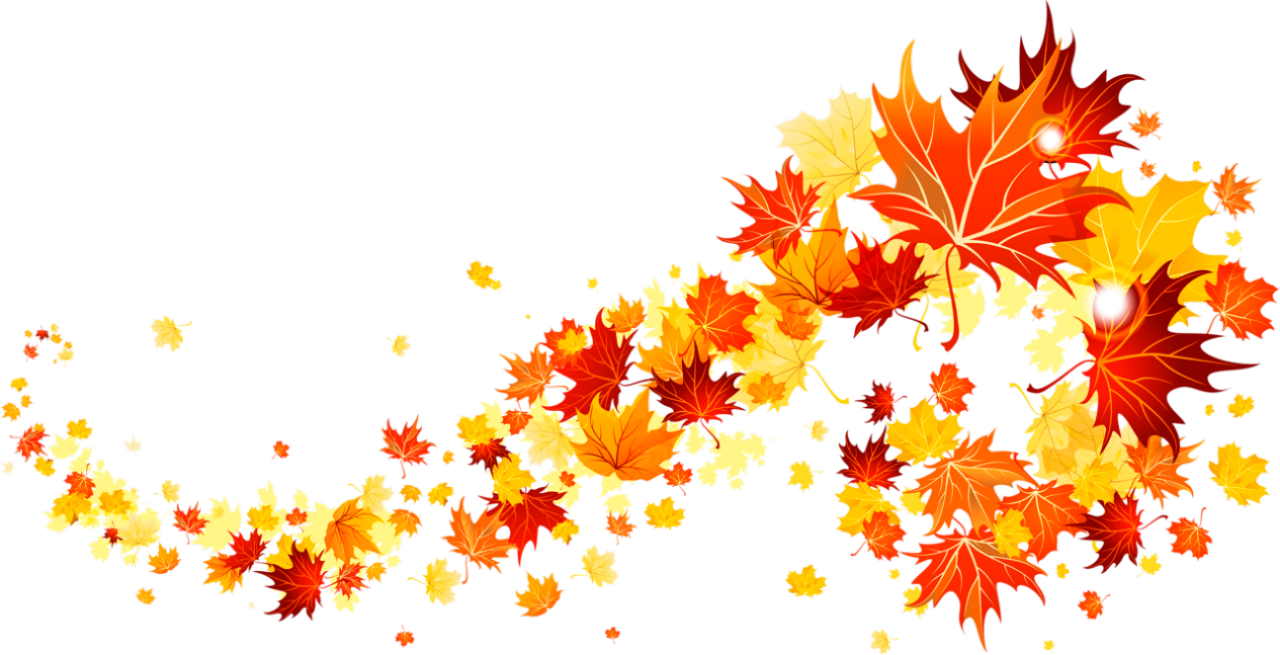 Песня «Дождик»Музыка Ю. Слонова. Слова А.Барто.Кап-кап, кап-кап,
Кап-кап, кап-кап!Дождик, дождик, кап-кап-кап.
Мокрые дорожки.
Нам нельзя идти гулять, 
Мы промочим ножки.Кап-кап-кап!
Кап-кап-кап кап-кап-кап-кап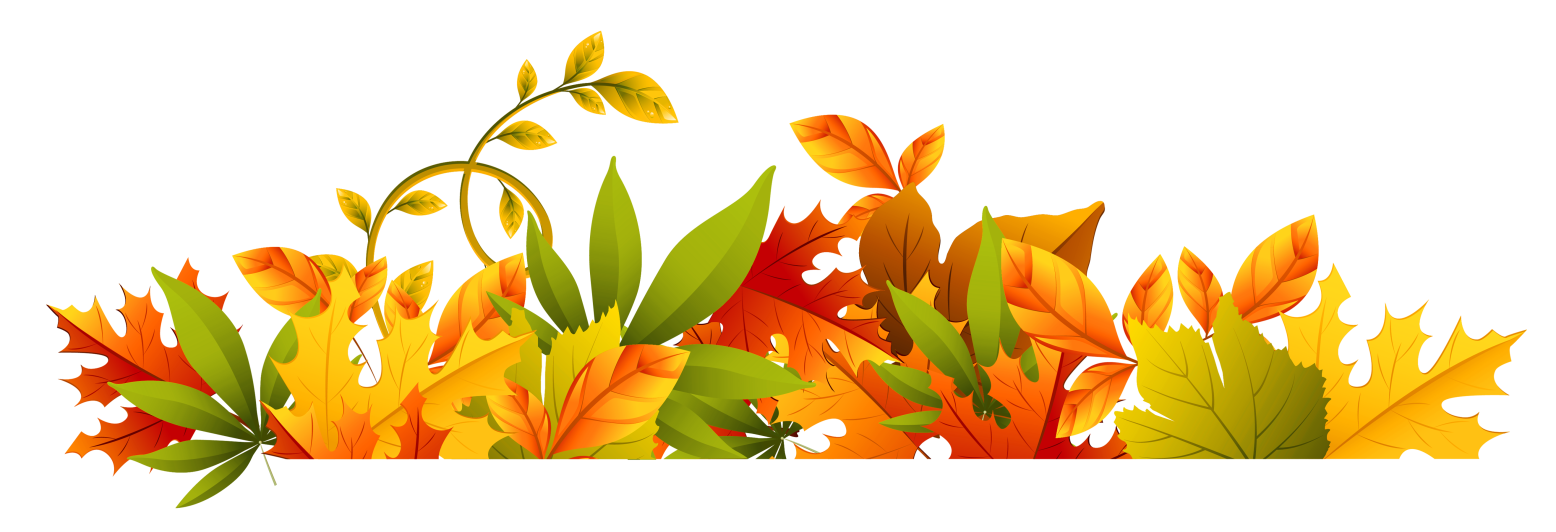 Песня «Осень»
Музыка Ю. Михайленко. Слова В. Петренко.1. Осень, осень к нам пришла, 
Дождь и ветер принесла.
Кап-кап-кап,
Кап-кап-кап,
Дождь и ветер принесла.2. Пожелтел зелёный сад, 
Листья кружатся, шуршат.
Шу-шу-шу,
Шу-шу-шу,
Листья кружатся, шуршат.3. Песни птичек не слышны, —
Подождём их до весны.
Чик-чирик, чик-чирик,
Подождём их до весны.